     APSTIPRINĀTSSabiedrības ar ierobežotu atbildību                                                    „Labiekārtošana–D”                                                          Iepirkuma komisijas sēdē                                                     2016. gada 27.septembrīIepirkuma komisijas priekšsēdētājs                                                                      __________________M.GarkulsNOLIKUMS iepirkumamPublisko iepirkumu likuma 8.2panta noteiktā kārtībā“Krūmu un ziemciešu stādu piegāde Daugavpils pilsētas pašvaldības apstādījumiem 2016.gada rudenim” identifikācijas Nr.L2016/38Daugavpilī, 2016 1. Vispārīgā informācija1.1. Iepirkuma identifikācijas Nr. L2016/38.1.2.	 Pasūtītājs: Sabiedrība ar ierobežotu atbildību „Labiekārtošana–D”, VRN Nr.41503003033, juridiskā adrese: 1.pasažieru iela 6, Daugavpils, LV-5401, Latvijas Republika.1.3.	Iepirkuma metode: Saskaņā ar Publisko iepirkumu likuma 8.2 pantu.1.4.	Kontaktpersona: juriste Svetlana Pankeviča, tālr.: 654 57654, fakss: 65457652, e-pasts: iepirkumi@labiekartosana.lv, svetlana.pankevica@labiekartosana.lv, tehniskajos jautājumos: Agronoms Eleonora Jakubsevičene, tālr.: 29901801, e-pasts: eleonora.jakubsevicene@labiekartosana.lv.1.5.	Nolikumam atbilstošo piedāvājumu izvēles kritērijs: viszemākā cena iepirkumā, kuru atzinusi par atbilstošu Publisko iepirkumu likuma, šī Nolikuma un Tehnisko specifikāciju prasībām.1.6.	Pretendents nav tiesīgs iesniegt piedāvājumu variantus.1.7.	Piedāvājuma nodrošinājums nav paredzēts.2.	Iepirkuma priekšmets2.1. Iepirkuma priekšmets: krūmu un ziemciešu iegāde Daugavpils pilsētas pašvaldības apstādījumos 2016.gada rudenī, atbilstoši tehniskajai specifikācijai un šī Nolikuma prasībām. 2.2. Iepirkuma nomenklatūra: CPV kods: 03451000-6 (stādi); 03451300-9 (krūmi) 2.3. Iepirkuma priekšmets nav sadalīts daļās.2.4. Tehniskā specifikācija ir noteikta Nolikuma 2.pielikumā.2.5. Iepirkuma līguma projekts noteikts nolikuma 4.pielikumā. 2.6.	Piedāvājuma derīguma termiņš – 60 (sešdesmit) kalendārās dienas no piedāvājumu atvēršanas dienas.3. Informācijas apmaiņas nosacījumi3.1.	Iepirkuma komisijas atbildes uz iespējamo pretendentu rakstiski uzdotajiem jautājumiem un nolikuma skaidrojumi tiks publicēti Daugavpils pilsētas pašvaldības mājas lapā www.daugavpils.lv, sadaļā „Pašvaldības iepirkumi, konkursi”.3.2.	Pasūtītājs sniegs atbildes uz ieinteresēto pretendentu rakstveidā uzdotajiem jautājumiem, vai papildu informāciju divu dienu laikā no jautājuma saņemšanas, bet ne vēlāk kā sešas dienas pirms piedāvājumu iesniegšanas termiņa beigām. 3.3.	Pretendentu rakstiski uzdotie jautājumi un iepirkumu komisijas atbildes uz tiem, kā arī skaidrojumi attiecībā uz Nolikuma prasībām kļūs saistoši visiem iespējamiem pretendentiem ar to publicēšanas brīdi Daugavpils pilsētas pašvaldības mājas lapā.3.4.	Pretendentiem ir pastāvīgi jāseko līdzi aktuālajai informācijai mājas lapā par konkrēto iepirkumu. Komisija nav atbildīga par to, ja kāda ieinteresētā persona nav iepazinusies ar informāciju, kurai ir nodrošināta brīva un tieša elektroniskā pieeja.4.  Piedāvājumu iesniegšanas laiks un kārtība4.1.	Piedāvājumus drīkst iesniegt personīgi SIA „Labiekārtošana-D” 4.kabinetā,  1.Pasažieru  ielā  6, Daugavpilī, LV-5401, vai atsūtīt pa pastu pēc adreses: SIA „Labiekārtošana-D”, 1.Pasažieru  ielā  6, Daugavpilī, LV-5401, sākot ar dienu, kad attiecīgs paziņojums par iepirkumu ir publicēts Iepirkumu uzraudzības biroja mājas lapā.4.2.	Piedāvājumu iesniegšanas pēdējais termiņš – ne vēlāk kā līdz 2016.gada 10.oktobrim, plkst.11:00 pēc vietējā laika. Ja piedāvājums tiek iesniegts pēc norādītā piedāvājuma iesniegšanas termiņa beigām, to neatvērtā veidā nosūta atpakaļ pretendentam ierakstītā pasta sūtījumā vai nepieņem, ja pieteikumu iesniedz personīgi.4.3.	Piedāvājumu atvēršana notiks 2016.gada 10.oktobrim, plkst.11.00, 7.kabinetā, atklātā sēdē.4.4.	Piedāvājumu vērtēšanu un lēmumu pieņemšanu komisija veic slēgtā sēdē.5. Piedāvājuma noformēšana5.1.	Dokumenti jāiesniedz latviešu valodā, drukātā veidā, vienā eksemplārā, lapas cauršūtas, numurētas un aizzīmogotas. Dokumenti ir jāiesniedz aizlīmētā aploksnē, uz kuras ir norādīti pretendenta rekvizīti un pasūtītāja adrese: Sabiedrība ar ierobežotu atbildību „Labiekārtošana–D”, 1.pasažieru iela 6, Daugavpils, LV-5401, ar atzīmi:5.2.	Piedāvājums jāsagatavo latviešu valodā. Pretendenta atlases vai kvalifikāciju apliecinošus dokumentus var iesniegt svešvalodā. Ja kāds dokuments iesniegts svešvalodā, pretendents tam pievieno tulkojumu latviešu valodā, kārtībā, kāda noteikta Ministru kabineta 2000.gada 22.augusta noteikumos Nr.291 „Kārtība, kādā apliecināmi dokumentu tulkojumi valsts valodā”. Pretējā gadījumā Komisija ir tiesīga uzskatīt, ka attiecīgais atlases vai kvalifikācijas dokuments nav iesniegts.5.3.	Visiem pretendenta iesniegtajiem dokumentiem un to atvasinājumiem ir jābūt noformētiem Ministru kabineta 2010.gada 28.septembra noteikumu Nr.916 “Dokumentu izstrādāšanas un noformēšanas kārtība” noteiktajā kārtībā. Iesniedzot piedāvājumu, pretendents ir tiesīgs visu iesniegto dokumentu atvasinājumu un tulkojumu pareizību apliecināt ar vienu apliecinājumu, ja viss piedāvājums vai pieteikums ir cauršūts vai caurauklots.5.4.	Ja kādu Pretendenta iesniegto dokumentu izdevusi 1961.gada 5.oktobra Hāgas konvencijas par ārvalstu publisko dokumentu legalizācijas prasības atcelšanu dalībvalsts iestāde, tad pie tiem ir jābūt pievienotiem APOSTILLE apliecinājumiem. Pārējo valstu iestāžu izsniegtajiem dokumentiem ir jābūt legalizētiem starptautiskajos līgumos noteiktajā kārtībā. Konsulārā legalizācija un dokumentu legalizācija ar APOSTILLE saskaņā ar Dokumentu legalizācijas likumu nav nepieciešama publiskiem dokumentiem, kurus ir izsniegusi Eiropas Savienības dalībvalsts, Eiropas Ekonomikas zonas valsts vai Šveices Konfederācija.5.5.	Pieteikumu, tehnisko un finanšu piedāvājumu un citus iepirkuma dokumentus paraksta persona, kuras pārstāvības tiesības reģistrētas Latvija Republikas Uzņēmumu reģistrā, attiecīgā ārvalsts reģistrā, vai kura ir tam speciāli pilnvarota.5.6.	Pieteikums, tehniskais un finanšu piedāvājums jāsagatavo saskaņā ar pievienotajiem paraugiem.5.7.	Pretendents pirms piedāvājumu iesniegšanas termiņa beigām var grozīt vai atsaukt iesniegto piedāvājumu. Ja pretendents groza piedāvājumu, tas iesniedz jaunu piedāvājumu ar atzīmi “GROZĪTS”. Tādā gadījumā komisija vērtē grozīto piedāvājumu.5.8.	Pēc piedāvājuma iesniegšanas termiņa beigām pretendents nevar savu piedāvājumu grozīt.5.9.	Pretendentu iesniegtie dokumenti pēc iepirkuma pabeigšanas netiek atdoti atpakaļ.6. Prasības pretendentiem un iesniedzamie dokumenti6.1.	Prasības pretendentiem:6.1.1.	Pretendents ir normatīvajos aktos noteiktajā kārtībā reģistrēts Komercreģistrā vai līdzvērtīgā reģistrā ārvalstīs;6.1.2.	Uz pretendentu neattiecas Publisko iepirkumu likuma 8.2 panta piektās daļas izslēgšanas nosacījumi. 6.2.	Iesniedzamie atlases dokumenti kvalifikācijas apliecināšanai: 6.2.1.	Pretendenta pieteikums dalībai iepirkumā (1.pielikums);6.2.2.	Informāciju par Latvijā reģistrēta pretendenta reģistrācijas faktu un izslēgšanas nosacījumiem, komisija iegūs publiskās datubāzēs. Ārvalstīs reģistrēts pretendents iesniedz šādus dokumentus, kuri izsniegti ne agrāk kā mēnesi pirms iesniegšanas dienas:6.2.3.	attiecīgās ārvalsts kompetentās institūcijas izsniegtu dokumentu (tulkotu un apliecinātu dokumenta kopiju), kas apliecina, ka pretendents ir reģistrēts normatīvajos aktos noteiktajā kārtībā, vai pretendenta pārstāvja parakstītu un tulkotu attiecīgās ārvalsts publiskā reģistra izdruku, kas apliecina pretendenta reģistrācijas faktu (ja kompetentās institūcijas izziņas netiek izdotas);6.2.4.	attiecīgās ārvalsts kompetentās institūcijas izziņu (tulkotu un apliecinātu dokumenta kopiju), kas apliecina pretendenta likumiskā pārstāvja (vadītāja, direktora) paraksta tiesības. Ja pieteikumu paraksta pilnvarotā persona – papildus pievieno pilnvaras oriģināla eksemplāru.6.3.	Iesniedzamie piedāvājuma dokumenti:6.3.1.	Parakstīts Tehniskais un finanšu piedāvājums atbilstoši nolikuma 3.pielikumam. Tehniskajam un piedāvājumam jāatbilst tehniskās specifikācijas minimālajām prasībām. Piedāvājuma finanšu daļā jānorāda kopējās preču piegādes izmaksas, bez pievienotās vērtības nodokļa un atsevišķi jānorāda pievienotās vērtības nodokli par visu iepirkumu apjomu.6.3.2.	Komisija izslēdz pretendentu no tālākas dalības iepirkumā un neizskata tā piedāvājumu Publisko iepirkumu likuma 8.2 panta noteiktajos gadījumos un kārtībā.6.4.	Komisija noraida pretendenta piedāvājumu:6.4.1.	ja piedāvājums nav noformēts Nolikumā noteiktajā kārtībā (nav cauršūts un caurauklots vai parakstīts Nolikumā noteiktajā kārtībā);6.4.2.	pretendents nav iesniedzis visus Nolikumā noteiktos dokumentus savas kvalifikācijas novērtēšanai;6.4.3.	pretendents neatbilst Nolikumā noteiktajām kvalifikācijas prasībām;6.4.4.	pretendents iesniedzis neatbilstošu tehnisko un finanšu piedāvājumu;6.4.5.	pretendenta piedāvājums atzīts par nepamatoti lētu.7. Piedāvājumu vērtēšanas kritēriji un lēmuma pieņemšana7.1.	Iepirkuma komisija izvēlas piedāvājumu ar viszemāko cenu (uz visu iepirkuma apjomu), kuru atzinusi par atbilstošu Publisko iepirkumu likuma, šī Nolikuma un Tehnisko specifikāciju prasībām.7.2.	Iepirkuma komisija:7.2.1.	Uzsākot vērtēšanu veiks pārbaudi vai piedāvājumus iesniegušajiem pretendentiem dienā kad paziņojums par plānoto līgumu publicēts Iepirkumu uzraudzības biroja mājaslapā internetā, bija nodokļu parādi un rīkosies Publisko iepirkumu likuma 8.2 panta astotajā daļā noteiktajā kārtībā;7.2.2.	Pārbaudīs piedāvājumu atbilstoši Nolikumā norādītajām prasībām, vai tas ir cauršūts un caurauklots, pārbaudīs piedāvājuma noformējumu;7.2.3.	Veiks pretendentu atlasi – pārbaudīs iesniegto dokumentu atbilstību nolikuma prasībām, izskatīs publiskajās datubāzēs pieejamo informāciju par pretendenta kvalifikāciju u.c.;7.2.4.	Pārbaudīs tehniskā piedāvājuma atbilstību tehnisko specifikāciju prasībām un nepieciešamības gadījumā pieprasīs pretendentam izskaidrot tehniskajā piedāvājumā iekļauto informāciju. Pārbaudīs aritmētiskās kļūdas;7.2.5.	Noteiks Nolikuma prasībām atbilstošu piedāvājumu un pieņems starplēmumu par pretendentu, kuram atbilstoši citām paziņojumā par līgumu un Nolikumā noteiktajām prasībām un izraudzītajam piedāvājuma izvēles kritērijam būtu piešķiramas līguma slēgšanas tiesības;7.2.6.	Veiks pārbaudi par Publisko iepirkumu likuma 8.2 pantā noteikto izslēdzošo nosacījumu neesamību attiecībā uz pretendentu, kuram atbilstoši citām paziņojumā par līgumu un Nolikumā noteiktajām prasībām un izraudzītajam piedāvājuma izvēles kritērijam būtu piešķiramas līguma slēgšanas tiesības;7.2.7.	Pieņems lēmumu par uzvarētāju.7.3.	Trīs darba dienu laikā pēc lēmuma pieņemšanas visi pretendenti tiks informēti par komisijas pieņemto lēmumu;7.4.	Piedāvājumi, kas iesniegti pēc uzaicinājumā norādītā termiņa, netiks vērtēti.8. Iepirkuma komisijas darbība8.1.	Iepirkuma Komisija darbojas saskaņā ar Publisko iepirkumu likuma un dotā Nolikuma prasībām.8.2	Savus lēmumus komisija pieņem sēžu laikā.8.3.	Komisijas loceklis nevar vienlaikus pārstāvēt pasūtītāja un pretendenta intereses, kā arī nevar būt saistīts ar pretendentu.8.4.	Komisija dokumentē katru iepirkuma stadiju, sastādot attiecīgus protokolus un citus dokumentus.8.5.	Komisijai ir šādas tiesības:8.5.1.	pieprasīt izskaidrot tehniskajā vai finanšu piedāvājumā iekļauto informāciju;8.5.2.	lemt par iesniegtā piedāvājuma noraidīšanu, ja tiek konstatēts, ka tas neatbilst dotā Nolikuma prasībām;8.5.3.	pieņemt lēmumu par iepirkuma uzvarētāju vai objektīva iemeslu dēļ izbeigt iepirkumu, neizvēloties nevienu piedāvājumu;8.5.4.	pieaicināt komisijas darbā speciālistus vai ekspertus ar padomdevēja tiesībām;8.6.5.	veikt citas darbības, kas izriet no šī iepirkuma Nolikuma un Publisko iepirkumu likuma.8.6.	Komisijai ir šādi pienākumi:8.6.1.	izskatīt un izvērtēt pretendentu piedāvājumus un noteikt uzvarētāju;8.6.2.	pārbaudīt, vai piedāvājumos nav aritmētisku kļūdu;8.6.3.	pēc līguma noslēgšanas, nosūtīt paziņojumu Iepirkumu uzraudzības birojam un visiem pretendentiem.8.7.	Komisijas sēdes vada komisijas priekšsēdētājs, kurš:8.7.1.	organizē un vada komisijas darbu;8.7.2.	nosaka komisijas sēžu laiku un apstiprina darba kārtību;8.7.3.	sasauc un vada komisijas sēdes.9. Pretendenta tiesības un pienākumi9.1.	Pretendents nodrošina, lai piedāvājums tiktu noformēts atbilstoši Nolikuma prasībām.9.2.	Katrs pretendents, iesniedzot pieteikumu, apņemas ievērot visus Nolikumā minētos nosacījumus.9.3.	Pretendentam līdz piedāvājumu iesniegšanas termiņa beigām, savlaicīgi iesniedzot pieprasījumu, ir tiesības saņemt skaidrojumus par iepirkuma priekšmetu un tehniskajām specifikācijām.9.4.	Pretendentiem ir pienākums sekot līdzi un ņemt vērā iepirkumu komisijas skaidrojumus vai atbildes, kas tiek publicētas Daugavpils pilsētas pašvaldības mājas lapā internetā www.daugavpils.lv, sadaļā “Pašvaldības iepirkumi, konkursi”.10. Citi jautājumiGadījumā, ja normatīvajos aktos tiek izdarīti vai stājas spēkā grozījumi, piemēro normatīvo aktu nosacījumus, negrozot nolikumu.PIELIKUMĀ:1.	Pieteikums;2.	Tehniskā specifikācija;3.	Tehniskā un finanšu piedāvājuma forma;4.	Piegādes līguma projekts.1.pielikums iepirkuma nolikumam “Krūmu un ziemciešu stādu piegāde Daugavpils pilsētas pašvaldības apstādījumiem 2016.gada rudenim”Identifikācijas numurs L 2016/38PIETEIKUMSDaugavpilīKomersants______________________________________________________________________________(nosaukums)Reģistrācijas Nr. _________________________________________________________________Juridiskā adrese: _________________________________________________________________Nodokļu maksātāja (PVN) reģistrācijas Nr. ____________________________________________tālr.,fakss_______________________ e-pasts__________________________________________Kontaktpersonas amats, vārds, uzvārds, tālr.______________________________________________________________________________Bankas rekvizīti ____________________________________________________________________________________________________________________________________________________________tā direktora (vadītāja, valdes priekšsēdētāja, valdes locekļa) ar paraksta tiesībām (vārds, uzvārds) personā, ar šī pieteikuma iesniegšanu:Piesakās piedalīties iepirkumā “Krūmu un ziemciešu stādu piegāde Daugavpils pilsētas pašvaldības apstādījumiem 2016.gada rudenim”, identifikācijas numurs L2016/38, piekrīt visiem Nolikuma nosacījumiem un garantē Nolikuma un normatīvo aktu prasību izpildi. Nolikuma noteikumi ir skaidri un saprotami._____________ (uzņēmuma nosaukums) apliecina, ka:visa sniegtā informācija ir pilnīga un patiesa;nekādā veidā nav ieinteresēts nevienā citā piedāvājumā, kas iesniegts šajā iepirkumā;nav tādu apstākļu, kuri liegtu tiesības piedalīties iepirkumā un izpildīt Nolikumā norādītās prasības;Piedāvājuma derīguma termiņš – 60 (sešdesmit) kalendārās dienas no piedāvājumu atvēršanas dienas;ir spējīgi izpildīt Pasūtītāja tehniskā specifikācijā noteiktas prasībās;Piekrīt Nolikumā noteiktā līguma projekta nosacījumiem.2.pielikums iepirkuma nolikumam “Krūmu un ziemciešu stādu piegāde Daugavpils pilsētas pašvaldības apstādījumiem 2016.gada rudenim”Identifikācijas numurs L 2016/38Tehniskā specifikācija1. Darba uzdevums1.1. Veikt krūmu un ziemciešu stādu piegādi (turpmāk arī puķes, augi un /vai prece) Daugavpils pilsētas apzaļumošanas darbiem 2016.gadā saskaņā ar Pasūtītāja pieprasīto preču daudzumu un sortimentu.  1.2. Puķu piegādes vieta: 1.pasažieru ielā 6, Daugavpilī, LV-5401.1.3. Piegādes  termiņš: vienas nedēļas laikā pēc līguma parakstīšanas.1.4. Stādu sakņu sistēmai  ir jābūt labi attīstītai, bez slimības pazīmēm.  1.5. Tehniskajā specifikācijā norādītajām augu nosaukumam ir informatīvs raksturs. Pretendentam ir tiesības piedāvāt ekvivalentas (analoga) augus.2. Pasūtītājs līguma darbības laikā paredz iegādāties šādu krūmu un ziemciešu stādu sortimentu un daudzumu:AgronomsEleonora Jakubsevičene 29901801eleonora.jakubsevicene@labiekartosana.lv3.pielikums iepirkuma nolikumam “Krūmu un ziemciešu stādu piegāde Daugavpils pilsētas pašvaldības apstādījumiem 2016.gada rudenim”Identifikācijas numurs L 2016/38Tehniskā un finanšu piedāvājuma forma	Piedāvājam nodrošināt preču piegādi saskaņā ar iepirkuma nolikuma nosacījumiem un tehniskas specifikācijas prasībām par piedāvājuma cenu: 1. Apliecinām, ka stādu sakņu sistēma  ir labi attīstīta, bez slimības pazīmēm.2. Apliecinām, ka  preču piegādes izmaksas ir iekļautas kopējā cenu piedāvājumā. 3. Apņemamies (ja Pasūtītājs izvēlēsies šo piedāvājumu) slēgt iepirkuma līgumu un izpildīt visus līguma nosacījumus.4. Kontaktpersonas vārds, uzvārds, amats, tālrunis, fakss, e-pasts pasūtījuma veikšanai:__________________________________________________________________________________________________5. Apņemamies (ja Pasūtītājs izvēlēsies šo piedāvājumu) veikt preču piegādi 1.Pasažieru ielā 6, Daugavpils, LV-5401, vienas nedēļas laikā pēc līguma parakstīšanas.           4.pielikums iepirkuma nolikumam “Krūmu un ziemciešu stādu piegāde Daugavpils pilsētas pašvaldības apstādījumiem 2016.gada rudenim”Identifikācijas numurs L 2016/38LĪGUMA PROJEKTSLĪGUMS par  krūmu un ziemciešu stādu piegādi Daugavpils pilsētas pašvaldības apstādījumiem 2016.gada rudenim Daugavpilī                                                                                              2016.gada _____________________________________________________, turpmāk saukts PĀRDEVĒJS, tās _________________________ personā, kas darbojas uz ______________ pamata, no vienas puses,		unSabiedrība ar ierobežotu atbildību „Labiekārtošana - D”, reģistrācijas Nr.41503003033, juridiskā adrese: 1.pasažieru iela 6, Daugavpils, LV-5401, tās valdes locekļa Sergeja Blagoveščenska personā, kurš darbojas uz statūtu pamata, (turpmāk – Pasūtītājs), no otras puses,     abi kopā saukti – Līdzēji, pamatojoties uz Publisko iepirkuma likuma 8.2 pantu un iepirkuma ar identifikācijas ID Nr. L 2016/38 rezultātiem (__.__.2016. protokols Nr.__), savā starpā noslēdz šādu līgumu (turpmāk - Līgums):1. LĪGUMA PRIEKŠMETS1.1. PASŪTĪTĀJS pasūta un PĀRDEVĒJS apņemas piegādāt krūmu un ziemciešu stādu Daugavpils pilsētas pašvaldības apstādījumiem 2016.gada rudenim, turpmāk tekstā - PRECE, PASŪTĪTĀJA atrašanās vietā 1.Pasažieru ielā 6, Daugavpilī, LV-5401.1.2. PREČU iepirkuma daudzumi  un cenas ir noteiktas līguma pielikumā. 1.3. PREČU kvalitātei jāatbilst pasūtījumā norādītajām prasībām, kā arī Latvijas Republikas normatīvajos aktos noteiktajām kvalitātes prasībām, kuras noteiktas noteiktās kategorijas precei. 2.  LĪGUMA  SUMMA UN SAMAKSAS KĀRTĪBA2.1.	Līguma kopējā summa sastāda EUR__ ____ (summa vārdiem), tai skaitā pamatsumma EUR__________  (summa vārdiem), un  21% PVN – EUR______ (summa vārdiem).2.2.	PASŪTĪTĀJS veic PREČU saņemšanu  vai pasūta piegādi. Preču piegāde tiek nodrošināta saskaņā ar pavadzīmēm-rēķiniem  līguma kopējās summas ietvaros.  PRECES cenā ir iekļauti visi iespējamie izdevumi, kas var rasties PĀRDEVĒJAM ar Līguma izpildi.2.3.	Līguma darbības laikā PRECEI ir spēkā tā cena, ko PĀRDEVĒJS ir piedāvājis izsludinātajā publiskajā iepirkumā ar identifikācijas numuru L2016/38 ,,Krūmu un ziemciešu stādu piegāde Daugavpils pilsētas pašvaldības apstādījumiem 2016.gada rudenim”. PĀRDEVĒJAM nav tiesību mainīt Līguma cenas. Gadījumā, ja PĀRDEVĒJAM ir būtiski iemesli (grozījumi normatīvajos aktos) cenu maiņai,  tas rakstveidā paziņo PASŪTĪTĀJAM par cenu izmaiņu iemesliem un apjomu ne vēlāk kā 1(vienu) mēnesi iepriekš. PASŪTĪTĀJAM  ir tiesības nepiekrist cenu izmaiņām. 2.4.	PĀRDEVĒJS  izraksta PASŪTĪTĀJAM preču pavadzīmi – rēķinu par piegādāto preci pēc atsevišķi saņemtiem PASŪTĪTĀJA pasūtījumiem.  2.5.	PASŪTĪTĀJS veic apmaksu, pārskaitot preču pavadzīmē-rēķinā norādīto summu (EUR) uz PĀRDEVĒJA norādīto norēķinu kontu, par piegādāto preci 30(trīsdesmit) kalendāro  dienu laikā pēc attiecīgā rēķina saņemšanas dienas. 2.6.	Par PREČU apmaksas dienu tiek uzskatīta diena, kad PASŪTĪTĀJS  ir pārskaitījis naudu uz PĀRDEVĒJA bankas norēķinu kontu, ko apliecina attiecīgs maksājuma uzdevums.3.	LĪGUMA  IZPILDES TERMIŅŠ, VIETA UN NOSACĪJUMI3.1.	Līgums stājas spēkā no tā parakstīšanas brīža un ir spēkā  līdz pilnīgai saistību izpildei (noteiktā apjoma apguvei).3.2.   Līguma termiņš tiek pārtraukts ātrāk, ja PRECES par Līguma kopējo summu ir   saņemta un līdz ar to šī summa ir dzēsta. 3.3.    Par pasūtījumu uzskatāms PASŪTĪTĀJA pilnvarotā pārstāvja izteikts pieprasījums pārdot preci, vai iepriekš saskaņots PREČU pārdošanas grafiks. PĀRDEVĒJAM, saskaņā ar PASŪTĪTĀJA pieprasījumu jānodrošina preču piegādi vienas nedēļas laikā pēc pieprasījuma saņemšanas. 3.4. Piegādājamās PRECES daudzumu, vietu un laiku PUSES saskaņo pirms katras konkrētās PREČU partijas piegādes.3.5. Gadījumā, ja PASŪTĪTĀJAM rodas pretenzijas par PRECES kvalitāti, PUSES sastāda divpusēju aktu par materiāla neatbilstību un to novēršanas termiņiem. Pie akta sastādīšanas PASŪTĪTĀJS pieaicina PĀRDEVĒJA pilnvarotu personu. Pretenziju novēršanu PĀRDEVĒJS veic par saviem līdzekļiem.3.6. Pārdodamās PRECES daudzums norādīts pavadzīmē – rēķinā, ko PĀRDEVĒJS izraksta, un kuru PUSES uzskata par šī Līguma neatņemamu sastāvdaļu. LĪDZĒJU  ATBILDĪBA  PAR  LĪGUMA  NEPILDĪŠANU4.1.	Par saņemtās PRECES nesavlaicīgu apmaksu tiek noteikts līgumsods 0,01% apmērā no neapmaksātā rēķina kopējās summas par katru maksājuma kavējuma dienu, bet kopumā ne vairāk par 10% no pamatparāda vai galvenās saistības apmēra.  4.2.	Par PRECES nesavlaicīgu piegādi tiek noteikts līgumsods 0,01% apmērā no neapmaksātā rēķina kopējās summas par katru maksājuma kavējuma dienu, bet kopumā ne vairāk par 10% no pamatparāda vai galvenās saistības apmēra. 4.3.	Kavējuma naudas samaksa neatbrīvo Līdzēju no Līguma izpildes.4.4.	PASŪTĪTĀJS un PĀRDEVĒJAM tiek atbrīvoti no atbildības par šī Līguma pilnīgu vai daļēju neizpildi, ja tā radusies ārkārtēja, nepārvarama rakstura apstākļu dēļ. Pie šādiem apstākļiem pieder – valsts varas un pārvaldes, pašvaldību institūciju pieņemtie lēmumi, kuri ierobežo vai izslēdz Līguma izpildes iespējas, tiesas pieņemtie lēmumi, avārijas (uguns nelaime, plūdi PASŪTĪTĀJA vai PĀRDEVĒJA objektos utt., kas saistīti ar šī Līguma izpildes nodrošināšanu).4.5.	Līdzējs, kurš atsaucas  uz 4.4.punktā minētajiem apstākļiem, par to iestāšanos otram Līdzējam paziņo ne vēlāk kā 3 (trīs) darba dienu laikā, pievienojot kompetentas valsts institūcijas izziņu, kas apstiprina šo faktu.4.6.	PĀRDEVĒJS  atbild par piegādātās PRECES kvalitāti un sedz PASŪTĪTĀJAM  visus pierādītos ar PRECES neatbilstību kvalitātei saistītos zaudējumus.LĪGUMA GROZĪŠANAS KĀRTĪBA UN KĀRTĪBA, KĀDĀ PIEĻAUJAMA ATKĀPŠANĀS NO LĪGUMA5.1.	PASŪTĪTĀJAM  ir tiesības nekavējoties pārtraukt Līgumu, ja: 5.1.1.	ir notikusi PĀRDEVĒJA labprātīga vai piespiedu likvidācija;5.1.2. 	pret  PĀRDEVĒJU  ir uzsākta maksātnespējas vai bankrota procedūra;5.1.3.	PĀRDEVĒJS atkārtoti ir nokavējis PRECES pārdošanas termiņus saskaņotajā laikā no PASŪTĪTĀJA pieteikuma saņemšanas brīža;5.1.4.	ja PASŪTĪTĀJS  nepiekrīt Līguma cenu izmaiņām;5.2.	PĀRDEVĒJAM   un PASŪTĪTĀJAM  ir tiesības pārtraukt Līgumu, savlaicīgi par to paziņojot otram Līdzējam, ja tas pēc rakstveida atgādinājuma nepilda savas saistības.5.3.	Līguma pārtraukšana neietekmē jebkuras citas PĀRDEVĒJA   un PASŪTĪTĀJA tiesības, kas izriet no Līguma. Līguma pārtraukšanas gadījumā PASŪTĪTĀJS samaksā PĀRDEVĒJAM par faktiski piegādātās PRECES apjomu. 5.4.	Līdzēji vienojas, ka šis Līgums tiek izbeigts, kad par šī Līguma priekšmetu vai tā daļu PASŪTĪTĀJS izsludina jaunu iepirkumu un noslēdz attiecīgu iepirkuma līgumu.PĀRĒJIE  NOTEIKUMI6.1. 	Līgumā vai tā pielikumos ietvertie nosacījumi var tikt grozīti vai papildināti tikai abiem  Līdzējiem vai to pilnvarotiem pārstāvjiem parakstot papildus vienošanos. Visai saziņai sakarā ar šo Līgumu ir jānotiek rakstveidā.6.2. 	Nevienam Līdzējam nav tiesību nodot trešajai personai savas Līguma tiesības un pienākumus bez Līdzēju rakstiskas vienošanās.6.3. 	Par jautājumiem, kas nav atrunāti šajā Līgumā, Līdzēji vadās no Latvijas Republikā spēkā esošajiem normatīvajiem aktiem.6.4. 	Pilnvarotās personas  šī Līguma saistību izpildīšanā:no PASŪTĪTĀJA puses: ________________, tālr. _______________no PĀRDEVĒJA puses: ________________, tālr. _______________6.5. 	Juridiskās adreses vai bankas rekvizītu maiņas gadījumā, Līdzēju pienākums ir 7(septiņu) dienu laikā paziņot par to otram Līdzējam.      Līdzēju domstarpības, kas saistītas ar Līguma izpildi, tiek risinātas   vienošanās ceļā. Vienošanās tiek noformēta rakstiski.      Ja radušos strīdu Līdzēji neatrisina vienošanas ceļā, to nodod izskatīšanai tiesā Latvijas Republikas  normatīvajos aktos paredzētajā kārtība.      Gadījumā, ja Līguma darbības laikā notiks PASŪTĪTĀJA vai PĀRDEVĒJA   reorganizācija, tā tiesības un pienākumus realizēs tiesību un saistību pārņēmējs, informējot par to otru Līdzēju.      Līguma neatņemama sastāvdaļa ir Līguma pielikumi, grozījumi un papildinājumi, ja tādi būs, kā arī PREČU pieņemšanas un nodošanas akti.Līgumam pievienots pielikums: Tehniskais un finanšu piedāvājums.Līgums (t.sk.pielikumi) sastādīts uz ___(__________) lpp., divos eksemplāros, pa vienam katram Līdzējam, abiem eksemplāriem ir vienāds juridiskais spēks.Pušu rekvizītiIepirkumam Publisko iepirkumu likuma 8.2 panta kārtībā„ Krūmu un ziemciešu stādu piegāde Daugavpils pilsētas pašvaldības apstādījumiem 2016.gada rudenim”, ID Nr.L2016/38, neatvērtlīdz 2016.gada 10.oktobrim, plkst.11:00”.Vārds, uzvārds,  Amats, parakstsNr. p.k.Latīniskais nosaukumsLatviskais nosaukumsŠķirneH/ Poda izmērsDaudzumsAttēls1.Berberis thunbergii Tunberga bārbele ‘Erecta’ vai analoga70cm/C3100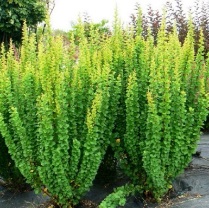 2.Berberis thunbergii Tunberga bārbele ‘Bonanza Gold’ vai analoga30cm /C2100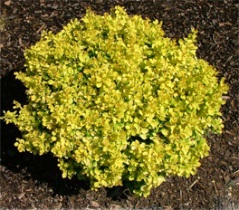 3.Berberis thunbergii Tunberga bārbele ‘Red Rocket’ vai analoga50cm /C2100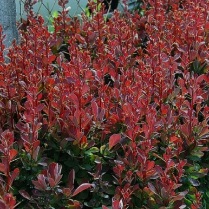 4.Phalaris arundinacea Parastais miežabrālis‘Picta’ vai analogaP14100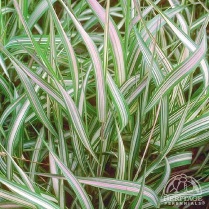 5.Calamagrostis Asziedu ciesa‘Karl Forester’ vai analogaC2100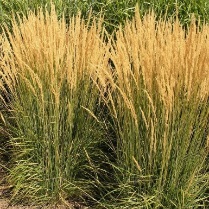 6.Lamium maculatum ‘Pink Nancy’Plankumainā panātres šķirne ‘Pink Nancy’ vai analogaP11100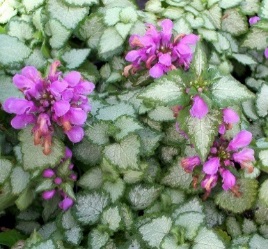 7.Lamium argentatum Sudrabainā zeltnātrīteHermann’s Pride’ vai analogaP1180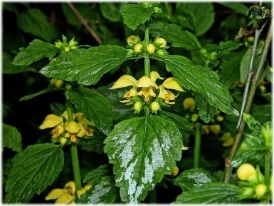 8.Helleborus orientalisAustrumu ziemziedeZied. Laiks III-V, rozā krāsaC 1.560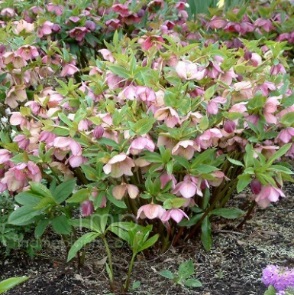 9.Astrantia major Lielā zvaigznīte‘Claret’ vai analogaP1140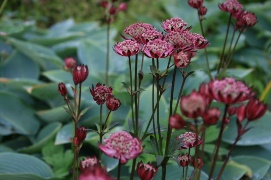 10.Aruncus aethusifoliusDivmāju kazbārdisC 1.510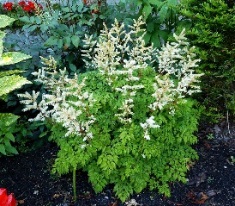 11.Heuchera micranthaSīkziedu heihēra‘Melting myst’ vai analogaP 11160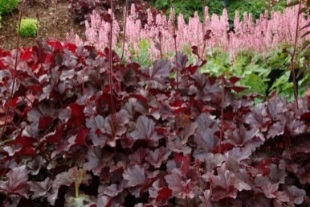 12.Waldsteinia geoidesBiteņu valdšteinijaP11160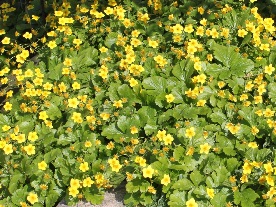 13.Cornus AlbaBaltais grimonis“Elegantissima”90cm /C 580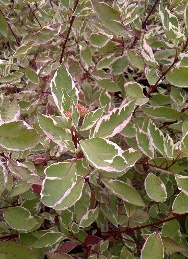 Kam:Sabiedrības ar ierobežotu atbildību „Labiekārtošana–D”, 1. Pasažieru iela 6, Daugavpils, LV-5401, LatvijaPretendents vai piegādātāju apvienība:Adrese:Kontaktpersona, tās tālrunis, fakss un e-pasts:Datums:Pretendents vai piegādātāju apvienība Bankas rekvizīti:Nr.p.k.Preces nosaukums un raksturojums (saskaņā ar tehnisko specifikāciju, pielikums Nr.2)Attēls (vizualizācija)Vienas vienības cena (EUR, bez PVN)DaudzumsIzmaksas kopā (EUR, bez PVN)1.2.3…Kopā:Kopā:Kopā:Kopā:Kopā:PVN __%PVN __%PVN __%PVN __%PVN __%Kopā ar ___% PVNKopā ar ___% PVNKopā ar ___% PVNKopā ar ___% PVNKopā ar ___% PVNParakstsDatums 